Deformation behavior of core-shell nanowire structures with coherent and semi-coherent interfacesHang Ke* and Ioannis MastorakosDepartment of Mechanical and Aeronautical Engineering, Clarkson University, Potsdam, NY 13699, USA* Address all correspondence to this author. e-mail: keh@clarkson.eduSupplementary MaterialTABLE SI. Yield strength of uniaxial tensile loading of different pure metallic nanowiresTABLE SII. Yield Strength of uniaxial tensile loading of semi-coherent Cu-Ni nanowiresTABLE SIII. Yield Strength of uniaxial tensile loading of coherent Cu-Ni nanowiresTABLE SIV. Yield Strength of uniaxial tensile loading of composite Au-Ni bimetallic nanowires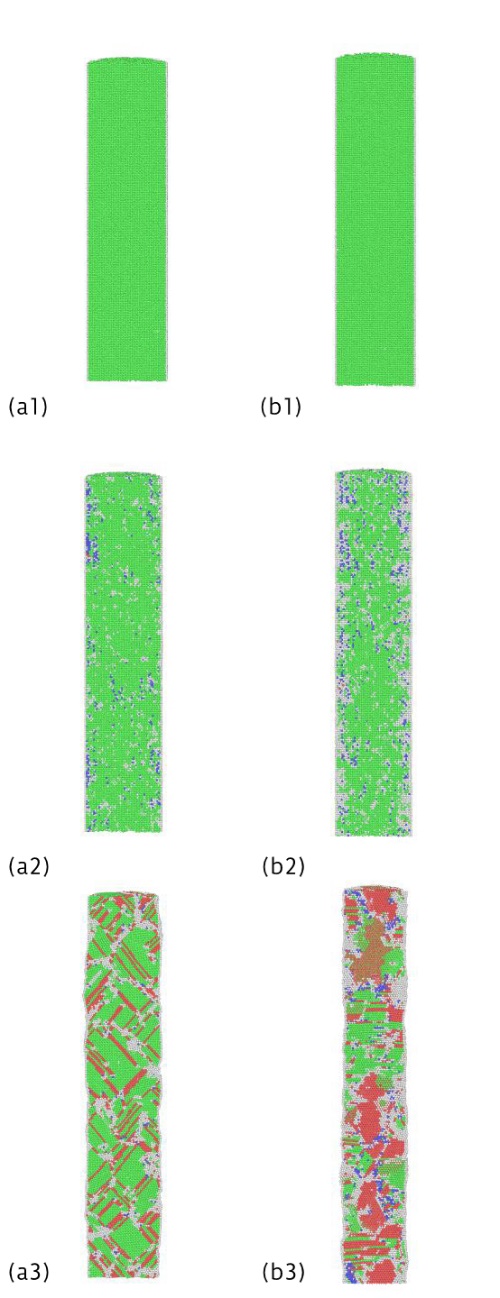 FIG. S1. Snapshots of atomistic configuration of the pure metal nanowires (r=5 nm) during the uniaxial loading process. Group (a) and (b) are corresponding to Cu and Au nanowires, respectively. The following numbers within each group are shown for different stages. 1 for the initial stage, 2 for the stage where the first dislocation is formed and 3 for the final stage. The colors are shown according to common neighbor analysis: green for FCC, red for HCP, blue for BCC and grey for other structure type.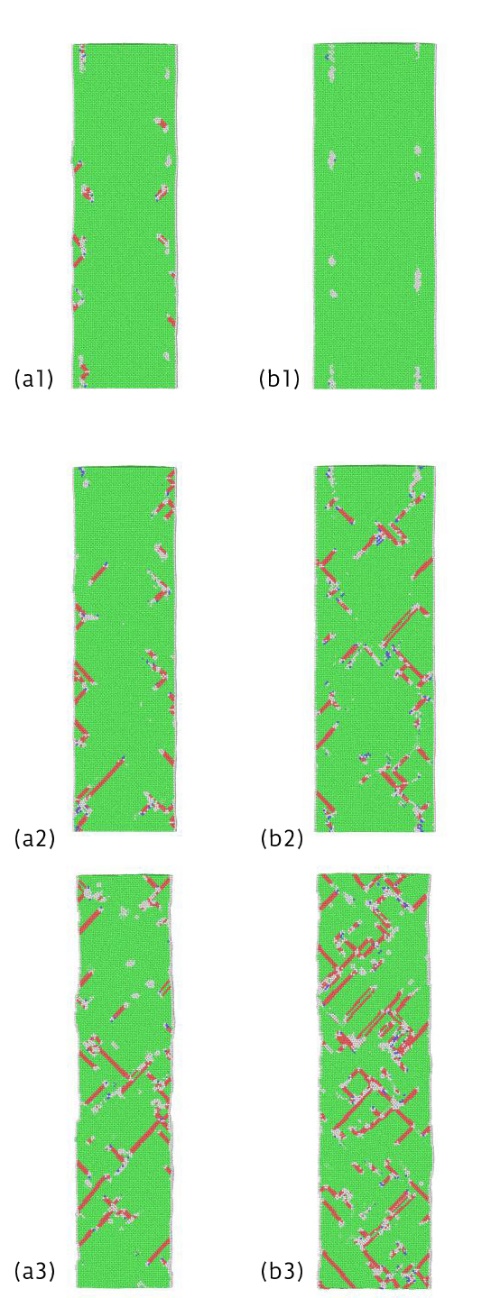 FIG. S2. Snapshots of atomistic configuration of the semi-coherent Cu/Ni nanowires (core radius r=5 nm) during the uniaxial loading process. Group (a) and (b) are corresponding to shell thickness of 1 nm and 2 nm, respectively. 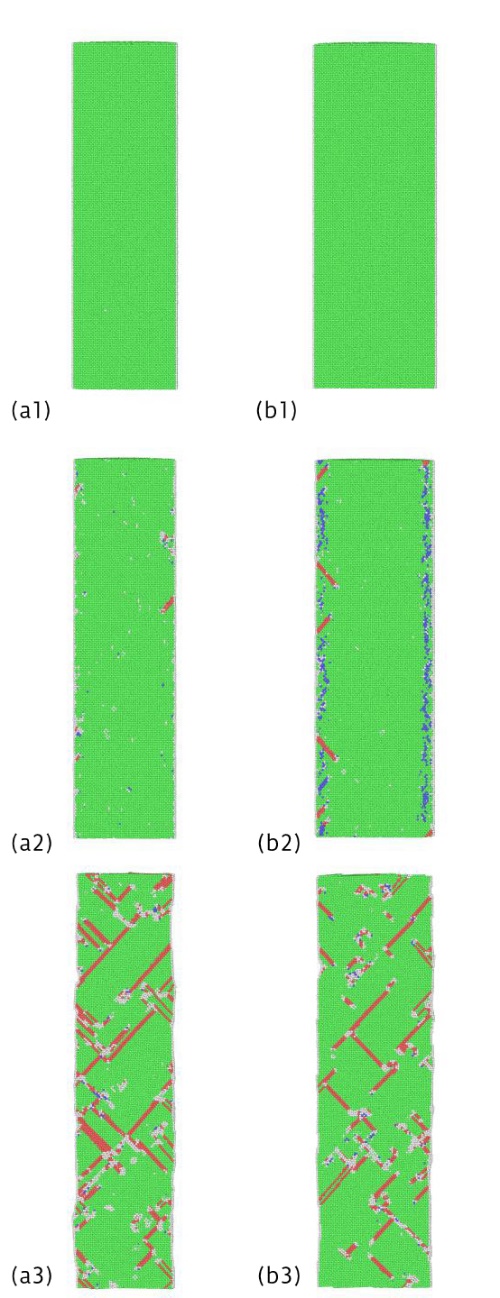 FIG. S3. Snapshots of atomistic configuration of the coherent Cu/Ni nanowires (core radius r=5 nm) during the uniaxial loading process. Group (a) and (b) are corresponding to shell thickness of 1 nm and 2 nm, respectively. 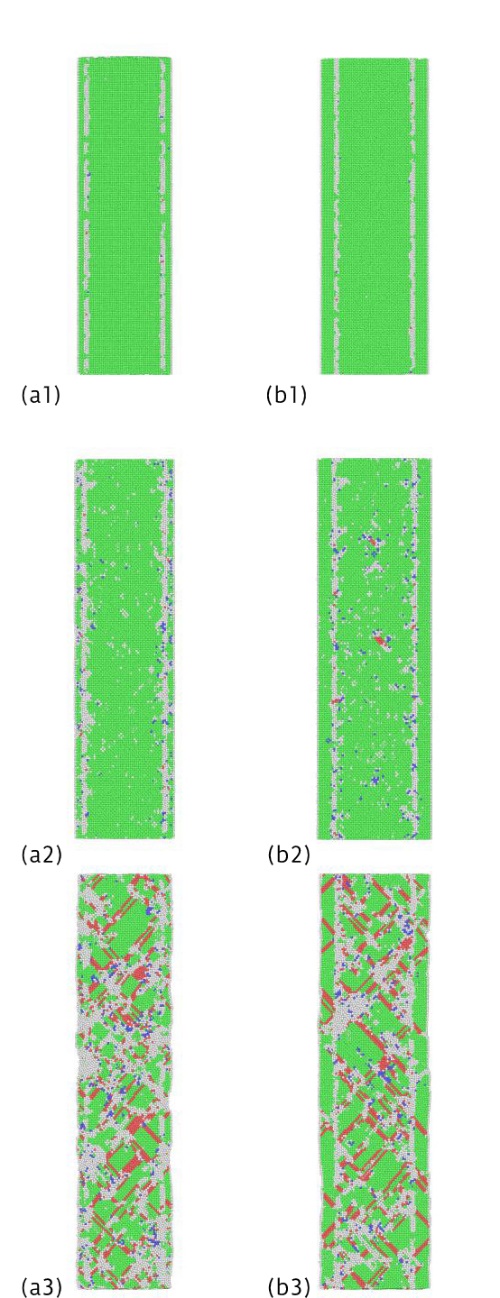 FIG. S4. Snapshots of atomistic configuration of the composite Au/Ni nanowires (core radius r=5 nm) during the uniaxial loading process. Group (a) and (b) are corresponding to shell thickness of 1 nm and 2 nm, respectively. MetalRadiusYield Strength (GPa)Cur=1 nm7.98r=5 nm8.65r=10 nm8.67r=15 nm8.84Aur=1 nm4.49r=5 nm4.54r=10 nm4.80r=15 nm4.90Core Radius Shell ThicknessYield StrengthCore Radius Shell ThicknessYield Strengthd=0.1nm5.69d=0.5nm3.94d=0.2nm6.07d=1nm4.29r=1nmd=0.3nm6.23r=5nmd=1.5nm4.70d=0.4nm6.70d=2nm5.02d=0.5nm7.76d=2.5nm5.35d=1nm4.95d=1nm4.95d=2nm5.20d=2nm5.31r=10nmd=3nm5.84r=15nmd=3nm5.72d=4nm6.03d=4nm6.07d=5nm6.38d=5nm5.91Core RadiusShell ThicknessYield StrengthCore RadiusShell ThicknessYield Strengthd=0.1nm7.87d=0.5nm7.65d=0.2nm7.58d=1nm8.24r=1nmd=0.3nm8.34r=5nmd=1.5nm8.73d=0.4nm9.13d=2nm9.11d=0.5nm9.78d=2.5nm9.58d=1nm7.35d=1nm7.06d=2nm7.43d=2nm7.34r=10nmd=3nm7.59r=15nmd=3nm7.81d=4nm8.33d=4nm7.92d=5nm9.77d=5nm8.58Core Radius Shell ThicknessYield StrengthCore Radius Shell ThicknessYield Strengthd=0.1nm3.66d=0.5nm3.91d=0.2nm3.63d=1nm4.63r=1nmd=0.3nm3.66r=5nmd=1.5nm5.87d=0.4nm3.81d=2nm6.62d=0.5nm4.07d=2.5nm7.36d=1nm4.63d=1nm4.54d=2nm5.89d=2nm5.52r=10nmd=3nm6.94r=15nmd=3nm6.22d=4nm7.65d=4nm6.81d=5nm8.22d=5nm7.28